Об итогах работы административных комиссий за 2023 годУважаемые коллеги!Министерством по делам местного самоуправления и развитию Корякского округа Камчатского края проанализированы отчеты за 2023 год по осуществлению органами местного самоуправления муниципальных образований в Камчатском крае государственных полномочий Камчатского края по созданию административных комиссий и привлечению к административной ответственности в соответствии с Законом Камчатского края от 19.12.2008 № 209 «Об административных правонарушениях», в связи с чем сообщаем следующее.В 2023 году количество поступивших в административные комиссии муниципальных образований в Камчатском крае материалов и дел о привлечении виновных лиц к административной ответственности снизилось и составило 1027 (1112 - здесь и далее в скобках показатели 2022 года). Всего в 2023 году административными комиссиями рассмотрено 987 (1129) дел.Из общего количества рассмотренных дел прекращено 328 (459), в том числе 41(69) дело в связи с малозначительностью совершенного правонарушения.Как следует из представленных отчетов в 2023 году административные дела возбуждались по следующим статьям:- статья 4 - нарушение тишины и покоя граждан в ночное время – 792 (770) дела;- статья 78 - нарушение требований по размещению предупредительной информации при входе на объекты, отнесенные к местам, в которых не допускается или ограничивается нахождение детей – 1 (2) дело;- статья 710 - несоблюдение ограничения продажи несовершеннолетним товаров для личных и бытовых нужд граждан, содержащих сжиженный углеводородный газ показатели снижаются – 2023 - 2, 2022 - 8, 2021 - 104;- статья 10 - нарушение правил благоустройства – 226 (331) дела;- статья 111 - размещение нестационарных торговых объектов с нарушением схемы размещения нестационарных торговых объектов – 5 (1) дел;Обращаем внимание! В 2023 году в Закон Камчатского края от 19.12.2008 № 209 «Об административных правонарушениях» законами от 05.07.2023 № 241, от 05.10.2023 № 277, от 31.10.2023 № 293 внесены значительные изменения. Согласно действующей редакции статьи 19 Закона Камчатского края от 19.12.2008 № 209 «Об административных правонарушениях» административные комиссии рассматривают дела об административных правонарушениях, предусмотренных статьями 4, 78, частью 2 статьи 710, статьями 710-1, 711, 10 - 111, 131.2, 164 (в части административных правонарушений, выявленных на муниципальных маршрутах регулярных перевозок) указанного Закона.Введены новые статьи:- статья 710-1 - несоблюдение ограничений в сфере розничной продажи безалкогольных тонизирующих напитков;- статья 711 - нарушение запретов, установленных правилами охраны жизни людей на водных объектах.- статья 131.2 - нарушение дополнительных требований к содержанию домашних животных, в том числе к их выгулу.Административной комиссией Петропавловск-Камчатского городского округа уже возбуждено и рассмотрено 1 дело по статье 131.2 Закона Камчатского края от 19.12.2008 № 209 «Об административных правонарушениях» (в ред. от 05.10.2023).Кроме того, как указывалось ранее с 1 января 2023 года вступил в силу Закон Камчатского края от 19.12.2022 № 165 «О внесении изменений в Закон Камчатского края «Об административных правонарушениях», которым введена статья 16.4, предусматривающая административную ответственность за неподтверждение пассажиром факта оплаты своего проезда, перевозки детей, следующих вместе с ним, перевозки багажа, провоза ручной клади при проезде на автомобильном транспорте общего пользования.Административные комиссии рассматривают дела об административных правонарушениях, предусмотренных статей 16.4 Закона Камчатского края «Об административных правонарушениях» (в части административных правонарушений, выявленных на муниципальных маршрутах регулярных перевозок) (ст.19). Протокол об административных правонарушениях по данной статье (в части административных правонарушений, выявленных на муниципальных маршрутах регулярных перевозок) составляют должностные лица органов местного самоуправления муниципальных образований в Камчатском крае (ч.5 ст.20).В 2023 году по результатам рассмотрения административных дел 510 (622) лиц привлечены к административной ответственности в виде штрафа, 134 (29) - объявлено предупреждение. В отчетном периоде сумма наложенных на виновных лиц штрафов составила 1 058 500 (2 110 306) рублей. При этом с учетом ранее наложенных штрафов взыскано с виновных лиц в 2023 году 892 684 (2 336 770) рубля. По итогам подготовки сводного годового отчета за 2023 год необходимо отметить высокую исполнительскую дисциплину в части своевременного представления отчетов в сроки, установленные Законом Камчатского края от 21.05.2021 № 601 «О наделении органов местного самоуправления муниципальных образований государственными полномочиями Камчатского края по вопросам создания административных комиссий в целях привлечения к административной ответственности, предусмотренной законом Камчатского края». Проведенный анализ отчетов показал следующее. Каждое муниципальное образование составляет две формы отчетности по количеству рассмотренных дел и по финансам. При этом в большинстве муниципальных образований указанные формы отчетности формируются разными специалистами, которые не осуществляют взаимодействие и, в результате, представляют в Министерство различные показатели по количеству рассмотренных дел и наложенных штрафов.Кроме того, отдельными исполнителями отчеты по количеству рассмотренных дел представлены по устаревшей форме, без использования установленной формы отчета (в формате excel), которая содержит формулы, позволяющие автоматически просчитывать итоговые цифры и выявлять допущенные ошибки. При составлении отчета необходимо руководствоваться рекомендациями по его заполнению.В течение года при изменении краевого закона № 209 форма отчета постоянно корректируется. Новая форма отчета, методические указания к заполнению формы, а также сводный годовой отчет размещены на официальном сайте исполнительных органов государственных власти Камчатского края в информационном-телекоммуникационной сети «Интернет» в разделе «Местное самоуправление» в подразделе «В помощь секретарям административных комиссий».Настоящая информация и отчет направляются для сведения и учета в работе.Приложение: отчет на 2 л.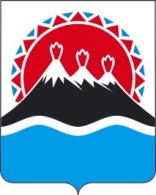 МИНИСТЕРСТВО по делам местного самоуправленияи развитию корякского округа КАМЧАТСКОГО КРАЯ (Министерство по делам МСУ и развитию КО Камчатского края)Почтовый адрес: пл. им В.И. Ленина, д. 1,г. Петропавловск-Камчатский, 683040,Место нахождения: Ленинградская ул., д. 118, г. Петропавловск-КамчатскийТел/факс. приемной (4152) 26-22-98, эл. почта: atr@kamgov.ru МИНИСТЕРСТВО по делам местного самоуправленияи развитию корякского округа КАМЧАТСКОГО КРАЯ (Министерство по делам МСУ и развитию КО Камчатского края)Почтовый адрес: пл. им В.И. Ленина, д. 1,г. Петропавловск-Камчатский, 683040,Место нахождения: Ленинградская ул., д. 118, г. Петропавловск-КамчатскийТел/факс. приемной (4152) 26-22-98, эл. почта: atr@kamgov.ru МИНИСТЕРСТВО по делам местного самоуправленияи развитию корякского округа КАМЧАТСКОГО КРАЯ (Министерство по делам МСУ и развитию КО Камчатского края)Почтовый адрес: пл. им В.И. Ленина, д. 1,г. Петропавловск-Камчатский, 683040,Место нахождения: Ленинградская ул., д. 118, г. Петропавловск-КамчатскийТел/факс. приемной (4152) 26-22-98, эл. почта: atr@kamgov.ru МИНИСТЕРСТВО по делам местного самоуправленияи развитию корякского округа КАМЧАТСКОГО КРАЯ (Министерство по делам МСУ и развитию КО Камчатского края)Почтовый адрес: пл. им В.И. Ленина, д. 1,г. Петропавловск-Камчатский, 683040,Место нахождения: Ленинградская ул., д. 118, г. Петропавловск-КамчатскийТел/факс. приемной (4152) 26-22-98, эл. почта: atr@kamgov.ru МИНИСТЕРСТВО по делам местного самоуправленияи развитию корякского округа КАМЧАТСКОГО КРАЯ (Министерство по делам МСУ и развитию КО Камчатского края)Почтовый адрес: пл. им В.И. Ленина, д. 1,г. Петропавловск-Камчатский, 683040,Место нахождения: Ленинградская ул., д. 118, г. Петропавловск-КамчатскийТел/факс. приемной (4152) 26-22-98, эл. почта: atr@kamgov.ru Главам муниципальных образований в Камчатском крае[Дата регистрации][Дата регистрации]№[Номер документа]Главам муниципальных образований в Камчатском краеНа №На №отГлавам муниципальных образований в Камчатском краеГлавам муниципальных образований в Камчатском краеМинистр[горизонтальный штамп подписи 1]            Д.А. Прудкий